Sample Assessment Outline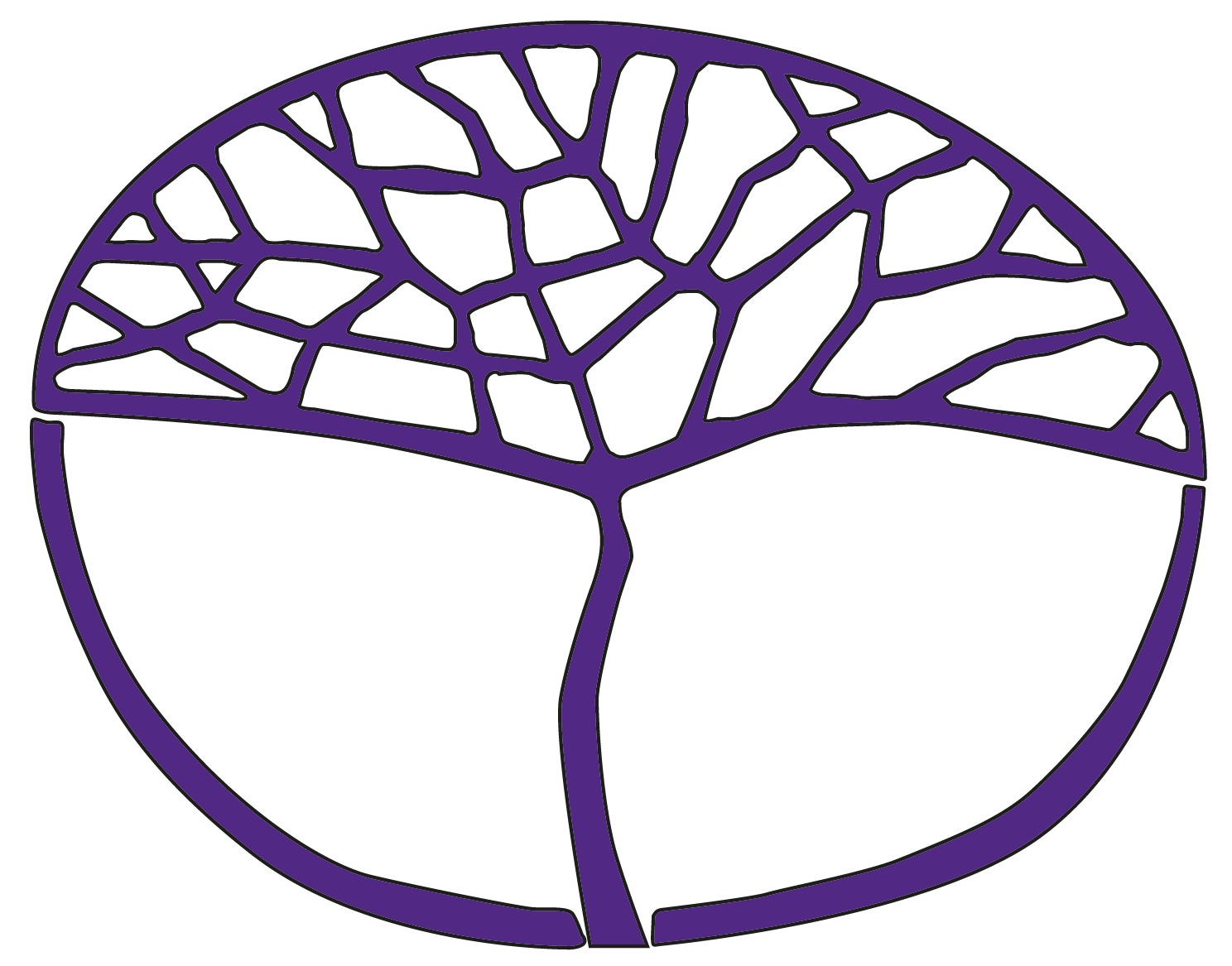 Business Management and EnterpriseGeneral Year 11Copyright© School Curriculum and Standards Authority, 2018This document – apart from any third party copyright material contained in it – may be freely copied, or communicated on an intranet, for non-commercial purposes in educational institutions, provided that the School Curriculum and Standards Authority is acknowledged as the copyright owner, and that the Authority’s moral rights are not infringed.Copying or communication for any other purpose can be done only within the terms of the Copyright Act 1968 or with prior written permission of the School Curriculum and Standards Authority. Copying or communication of any third party copyright material can be done only within the terms of the Copyright Act 1968 or with permission of the copyright owners.Any content in this document that has been derived from the Australian Curriculum may be used under the terms of the Creative Commons Attribution 4.0 International licence.DisclaimerAny resources such as texts, websites and so on that may be referred to in this document are provided as examples of resources that teachers can use to support their learning programs. Their inclusion does not imply that they are mandatory or that they are the only resources relevant to the course.Sample assessment outlineBusiness Management and Enterprise – General Year 11Unit 1 and Unit 2Assessment
typeAssessment
typeAssessment
type weightingAssessment
type weightingAssessment
task
weightingWhen/Start and submission
dateAssessment taskBusiness research40%40%8% 8% Semester 1Weeks 4–6Task 2: Research into the legal requirements of setting up a partnership and preparation of a partnership agreement for a businessBusiness research40%40%12%12%Semester 1Weeks 10–11Task 3: In-class preparation of a business planBusiness research40%40%10%10%Semester 2Weeks 3–4Task 6: Research into the intent and purpose of workplace laws in WA, including the rights and responsibilities of employers and employeesPart A: Evidence of research (5 marks)Part B: In-class validation – an extended response question connected to the research (20 marks)Business research40%40%10%10%Semester 2Weeks 12–13Task 9: A multimedia presentation based on research conducted into the factors that influence consumer purchasing decisionsResponse60%60%6%6%Semester 1Week 3Task 1: Test based on classification of businesses and reasons for starting a businessResponse60%60%10%10%Semester 1Week 13Task 4: Test with a series of questions based on content drawn from: the importance of identifying potential customers and competitors and the elements of the marketing mix (product, price, place, promotion)Response60%60%10%10%Semester 1Week 16Task 5: A series of short case studies completed in class based on content drawn from: the role of human resources in business, employer obligations and key features of a job descriptionResponse60%60%8% 8% Semester 2Week 6Task 7: A series of questions based on content drawn from: the concept and purpose of business networks, the concept of ethical business practice and business protocolsResponse60%60%9%9%Semester 2Week 10Task 8: Case studies based on content drawn from: characteristics of entrepreneurs, enterprising traits, ways to work collaboratively, key traits of teamwork and tools for critical thinking and decision makingResponse60%60%7% 7% Semester 2Week 14Task 10: Test based on content drawn from: the nature of purpose of source documents and cash records and the calculation of profitResponse60%60%10% 10% Semester 2Week 16Task 11: A series of questions based on content drawn from: the role of the manager in operating a business, risk management strategies and methods of monitoring business activitiesTotal100%100%100%100%